Temat: Projekt kartki tytułowej do pamiętnika.Na dzisiejszej lekcji najpierw pokolorujcie umieszczoną poniżej kartkę z pamiętnika, następnie na ocenę zaprojektujcie swoją. Życzę udanej zabawy!!!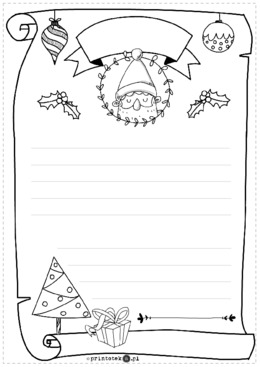 